SURAT PERNYATAAN REVISI TERAKHIRYang bertandatangan di bawah ini:Nama		:NIDN		:Adalah pembimbing Tugas Akhir dari Mahasiswa:Nama			:NIM			:Program Studi	:Judul Tugas Akhir	:Dengan ini menyatakan bahwa berkas Tugas Akhir dalam bentuk softcopy terlampir adalah benar versi terakhir yang telah melewati proses revisi dan siap untuk di unggah dalam repository Universitas Trisakti.Demikian surat pernyataan ini kami buat, untuk digunakan sebagaimana mestinya. Jakarta,.....,.............,20.....Pembimbing Tugas Akhir(..............................................)Catatan : 1). Isi redaksi disesuaikan dengan peraturan Fakultas masing-masing                      2). Wajib Tanda Tangan Asli dan Stempel Asli                 3). Wajib di Ketik, Jangan Tulis TanganSURAT KETERANGAN CEK SIMILARITASBersama ini kami sampaikan bahwa mahasiswa/i berikut ini:Nama			:Nim			:Judul Skripsi			:	Presentase Kemiripan	:Keterangan			: Skripsi (Yudisium)Bersama ini kami sampaikan bahwa mahasiswa tersebut telah lolos persyaratan uji tingkat kesamaan (Turnitin) dengan batas kemiripan maksimal 30%. Demikian atas perhatiannya kami ucapkan terima kasih.                  Jakarta,....,............,2023(Dosen Pembimbing/Pihak berwenang yang ditunjuk oleh Fakultas )Catatan : 1). Isi redaksi disesuaikan dengan peraturan Fakultas masing-masing                      2). Wajib Tanda Tangan Asli dan Stempel Asli                 3). Wajib di Ketik, Jangan Tulis TanganHALAMAN PERNYATAAN PERSETUJUAN PUBLIKASI TUGAS AKHIR UNTUK KEPENTINGAN AKADEMISSebagai sivitas akademik Universitas Trisakti, saya yang bertanda tangan di bawah ini:Nama			:.................................................................................................NIM			:.................................................................................................Program Studi	:.................................................................................................Fakultas		:.................................................................................................Jenis Karya		: Skripsi/TesisDemi pengembangan ilmu pengetahuan, menyetujui untuk memberikan kepada Universitas Trisakti Hak Bebas Royalti Non eksklusif (Non -exclusive Royalty-Free Right) atas karya ilmiah saya yang berjudul:........................................................................................................................................................................................................................................................................................................................................................................................................................................................................................................................................................Beserta perangkat yang ada (jika diperlukan). Dengan Hak Bebas Royalty Non eksklusif ini Universitas Trisakti berhak menyimpan, mengalih media / format-kan, mengelola dalam bentuk pangkalan data (database), merawat, dan mempublikasikan tugas akhir saya selama tetap mencantumkan nama saya sebagai penulis/pencipta dan sebagai pemilik Hak Cipta. Demikian pernyataan ini saya buat dengan sebenarnya.Dibuat di .....................Pada Tanggal	...............Yang Menyatakan(........................................)Catatan : 1). Isi redaksi disesuaikan dengan peraturan Fakultas masing-masing                      2). Wajib Tanda Tangan Asli dan Stempel Asli                 3). Wajib di Ketik, Jangan Tulis TanganLEMBAR  PENGESAHANSkripsi ini diajukan oleh		:...............................................................Nama					:................................................................NIM					:................................................................Program Studi 			:................................................................Judul Skripsi/Tesis			:................................................................ Telah berhasil dipertahankan di hadapan Dewan Penguji dan diterima sebagai bagian persyaratan yang diperlukan untuk memperoleh gelar Sarjana/Magister .................................…………… pada Program Studi ………………………....……..., Fakultas …….…………………………………., Universitas Trisakti. DEWAN PENGUJIPembimbing, NIDN		 : ……………………… ( ……tandatangan……) Pembimbing, NIDN		 : ……………………… ( ……tandatangan……) Penguji 			 : ……………………… ( ……tandatangan……) Penguji 			 : ……………………… ( ……tandatangan……) Ditetapkan di			 : ……………….Tanggal			 : ……………….Catatan : 1). Isi redaksi disesuaikan dengan peraturan Fakultas masing-masing                      2). Wajib Tanda Tangan Asli dan Stempel Asli                 3). Wajib di Ketik, Jangan Tulis TanganSURAT ORISINALITASSkripsi/Tesis ini adalah hasil karya saya sendiri,Dan semua sumber baik yang dikutip maupun dirujuk Telah saya nyatakan dengan benar.Nama					:........................NIM					:........................Tanda Tangan			: Materai 10000Tanggal				:........................Catatan : 1). Isi redaksi disesuaikan dengan peraturan Fakultas masing-masing                      2). Wajib Tanda Tangan Asli dan Stempel Asli                 3). Wajib di Ketik, Jangan Tulis Tangan	FORMULIR PERSETUJUAN PUBLIKASI KARYA ILMIAH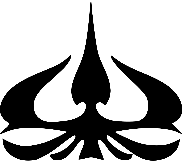 Saya yang bertanda tangan di bawah ini:Nama			:..............................................................................................NIK			:..............................................................................................Adalah pembimbing Tugas Akhir dari mahasiswaNama			:.............................................................................................NIM			:.............................................................................................Fakultas		:.............................................................................................Program Studi	:.............................................................................................Judul Tugas Akhir	:.............................................................................................Menyatakan tugas akhir ini telah di periksa dan disetujui untuk:Dapat diakses di www.library.trisakti.ac.id (Repository)Tidak dapat diakses, karena:Data yang digunakan untuk penulisan berasal dari instansi tertentu yang bersifat konfidensialAkan ditunda publikasinya mengingat akan atau sedang dalam proses pengajuan  Hak Paten/Hak CiptaAkan dipresentasikan sebagai makalah pada Seminar Nasional/Internasional berjudul:.............................................................................................bulan............................tahun.....................................................................Akan diterbitkan pada Jurnal Program Studi/Nasional/Internasional berjudul:....................................................................................................................dan akan dipublikasikan dalam jurnal pada bulan.......tahun.........Jakarta,....................Tahun...                                                                                  (Pembimbing)Catatan : 1). Isi redaksi disesuaikan dengan peraturan Fakultas masing-masing                      2). Wajib Tanda Tangan Asli dan Stempel Asli                 3). Wajib di Ketik, Jangan Tulis Tangan